CENTRO EDUCATIVO GUILLERMO ENDARA GALIMANY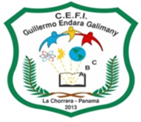 ASIGNACIÓN ESPECIAL  POR SUSPENSIÓN DE CLASESASIGNATURA:  GESTIÓN EMPRESARIAL Y FORMULACIÓN DE PROYECTOSPARA EL 12º. A CIENCIAS.FECHA:  13 DE MARZO DE 2020PROF. LESBIA VÁSQUEZ    TOTAL:  50 PUNTOSINSTRUCCIONES:  INVESTIGUE SOBRE EL TEMA INDICADO ABAJO.  PRESENTE UN TRABAJO ESCRITO (ENVIARLO DE MANERA DIGITAL POR E-MAIL), AJUSTADO A LOS CRITERIOS QUE A CONTINUACIÓN DETALLAMOS:  Hojas tamaño 8 ½ x 11”Portada con información personal (centrada horizontal y verticalmente)Doble espacioMárgenes de 1.5” izquierdo,  y el resto de 1.0”Enumeración de las páginasMargen derecho justificadoLetra  Arial o Times New Roman No.12IndiceIntroducciónConclusionesInfo/bibliografía.  (Internet y libros)OBSERVACIÓN:  SI NO TIENE ACCESO A INTERNET PARA ENVIAR LA INFORMACIÓN, POR FAVOR VAYA GUARDANDO SU TRABAJO PARA CUANDO TENGAMOS LA OPORTUNIDAD DE VOLVER A VERNOS EN EL AULA DE CLASES.TEMA A DESARROLLAR:  EL DÍA INTERNACIONAL DEL CONSUMIDOR FECHA EN QUE SE CELEBRA, CÓMO Y DÓNDE SURGE, QUÉ SIGNIFICA ESTA CELEBRACIÓNDEBERES DEL CONSUMIDORDERECHOS DEL CONSUMIDORINSTITUCIÓN PANAMEÑA QUE VELA POR LOS DERECHOS DEL CONSUMIDOR (Nombre, Significado, Fecha de Creación y Ley, Quién la Dirige, Misión Y Visión, Estadísticas sobre casos que se hayan tratado como multas a comercios, etc.)CONSUMO VS CONSUMISMO.ANÁLISIS PERSONAL SOBRE EL TEMA (Una hoja como mínimo de este punto.  Puede ser un ejemplo personal o un análisis sobre algún derecho o deber específico)ILUSTRE.NOTA: Debe enviar el trabajo al correo:  Lesbia.vasquez@meduca.edu.pa.  Hasta el 20 de marzo.Al reincorporarnos se tomará una charla grupal.  RÚBRICA PARA EVALUAR TRABAJOS  ESCRITOS –Prof. Lesbia Vásquez  PUNTAJE TOTAL:   50   PUNTOS.                                      